Homeowner Assistance Fund “HAF” Applicant Info Sheet – Attachment A, RFA #7091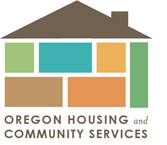 For Outreach and Application Intake AssistanceApplicant InformationAuthorized Party Information	Disclaimer and SignatureI certify that my answers are true and complete to the best of my knowledge. I certify that I (including my organization) have not altered this RFA. I hereby certify and affirm that I have reviewed the RFA material, any addenda, and understand only specific RFA activities are authorized upon acceptance of an Agency-approved Application and executed Agreement.Please provide a written signature below:Oregon Housing & Community ServicesOrganization Name:County:Address:Street AddressStreet AddressStreet AddressStreet AddressStreet AddressStreet AddressStreet AddressCityCityCityCityCityStateZIP CodeZIP CodeCounty:Contact Person:Title:Phone:Fax:Email Address:Authorized Applicant:Title:Phone:Fax:Organization InformationOrganization InformationOrganization InformationOrganization InformationOrganization InformationOrganization InformationOrganization InformationOrganization InformationOrganization InformationProposed Services To Be Provided by Applicant (Check All That Apply)Proposed Services To Be Provided by Applicant (Check All That Apply)Proposed Services To Be Provided by Applicant (Check All That Apply)Proposed Services To Be Provided by Applicant (Check All That Apply)Proposed Services To Be Provided by Applicant (Check All That Apply)Proposed Services To Be Provided by Applicant (Check All That Apply)Proposed Services To Be Provided by Applicant (Check All That Apply)Proposed Services To Be Provided by Applicant (Check All That Apply)Proposed Services To Be Provided by Applicant (Check All That Apply)Track One: Direct Outreach ActivitiesTrack One: Direct Outreach ActivitiesTrack One: Direct Outreach ActivitiesTrack One: Direct Outreach ActivitiesTrack One: Direct Outreach ActivitiesTrack One: Direct Outreach ActivitiesTrack One: Direct Outreach ActivitiesTrack One: Direct Outreach ActivitiesTrack One: Direct Outreach ActivitiesVideo ContentYESYESNONOTelephone/Dialing CampaignYESYESNONOEmail Messaging CampaignYESYESNONOPrint Materials YESYESNONORadio/TV/Print Advertisement YESYESNONOSocial or Digital Media Content YESYESNONOIn Person Outreach or Signup Seminars YESYESNONOVirtual Outreach or Signup Seminars YESYESNONOTrack Two: Application Intake AssistanceTrack Two: Application Intake AssistanceTrack Two: Application Intake AssistanceTrack Two: Application Intake AssistanceTrack Two: Application Intake AssistanceTrack Two: Application Intake AssistanceTrack Two: Application Intake AssistanceTrack Two: Application Intake AssistanceTrack Two: Application Intake AssistanceHAF Application Intake and Quarterly Income/Hardship CertificationsHAF Application Intake and Quarterly Income/Hardship CertificationsYESYESNONOIn-Person Notary ServicesIn-Person Notary ServicesYESYESNONOMobile or Remote Online Notarization Mobile or Remote Online Notarization YESYESNONORemote Online Notarization Certification  Remote Online Notarization Certification  YESYESNONOAuthorized Party Signature:Date:Print Name and Title:______________Title: